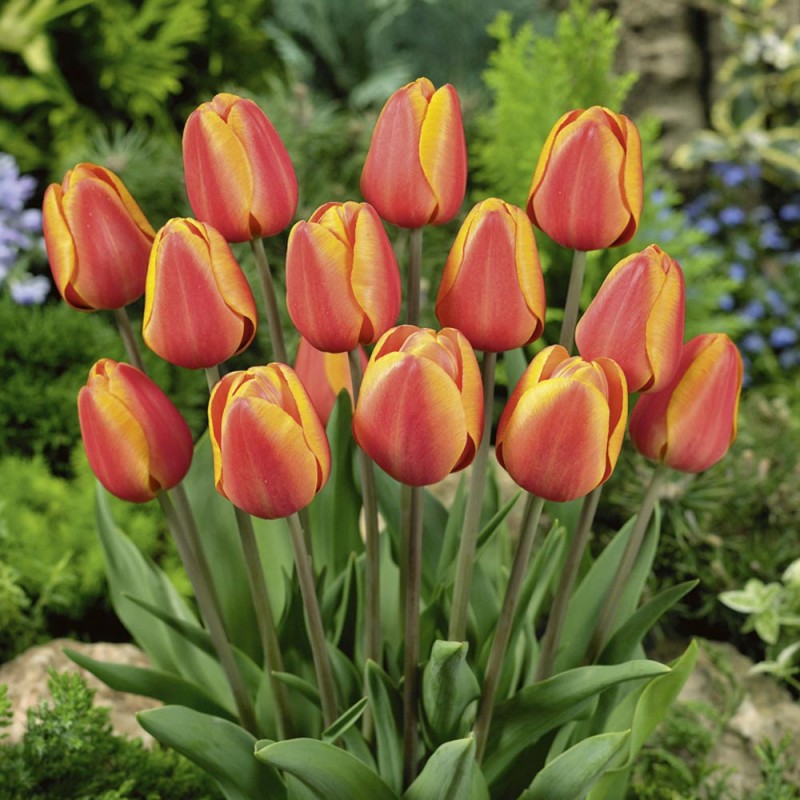 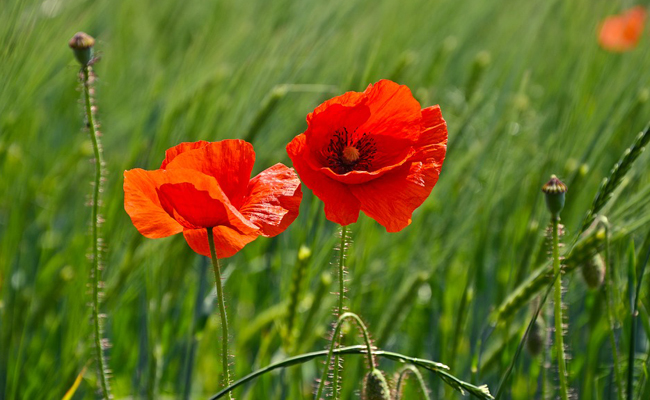 tulipecoquelicot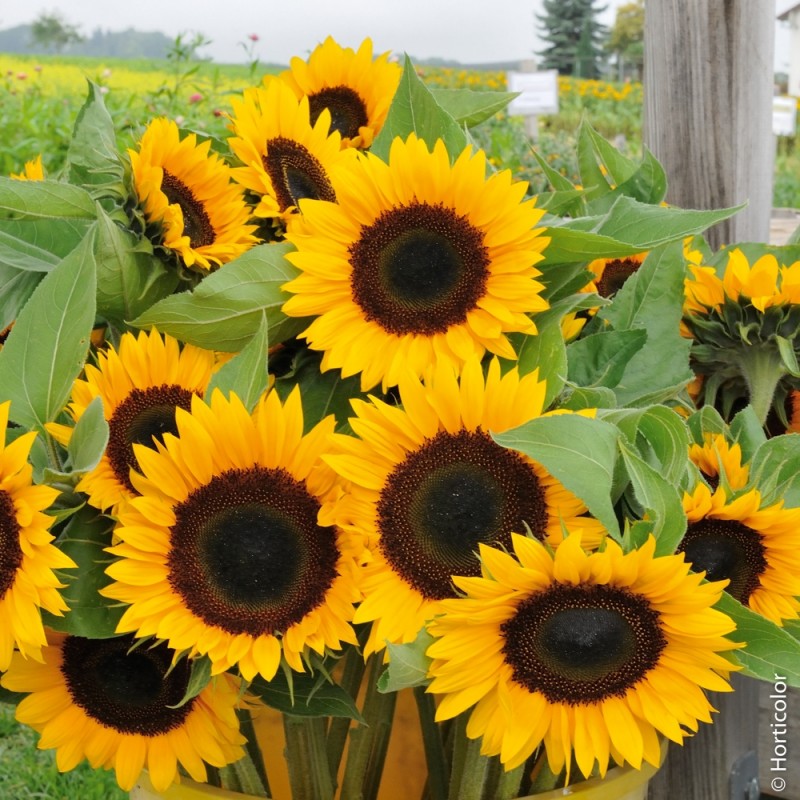 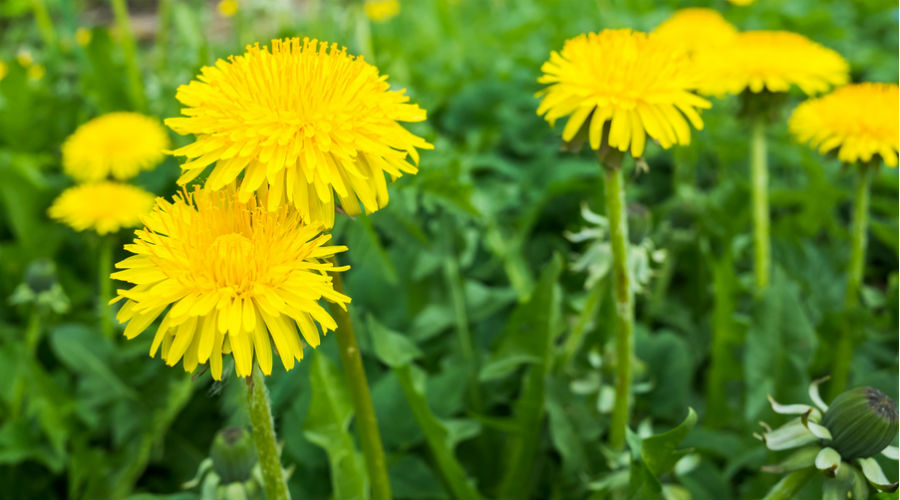 tournesolpissenlit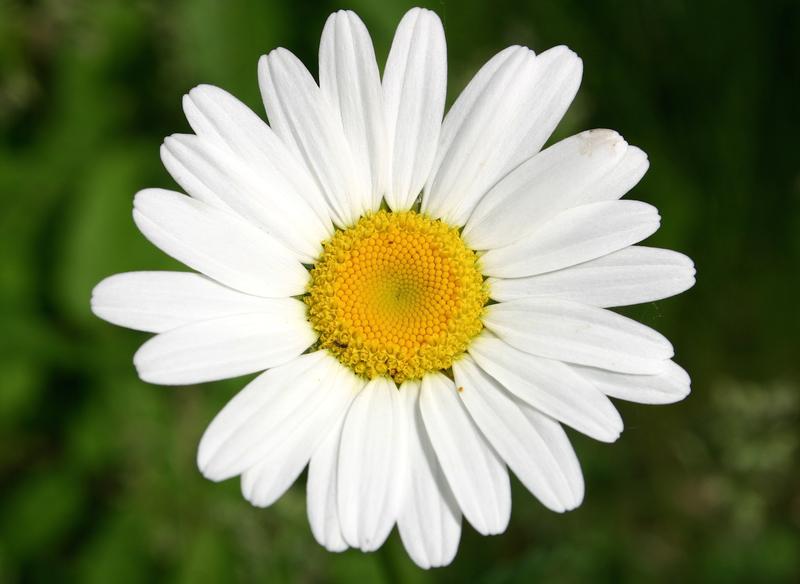 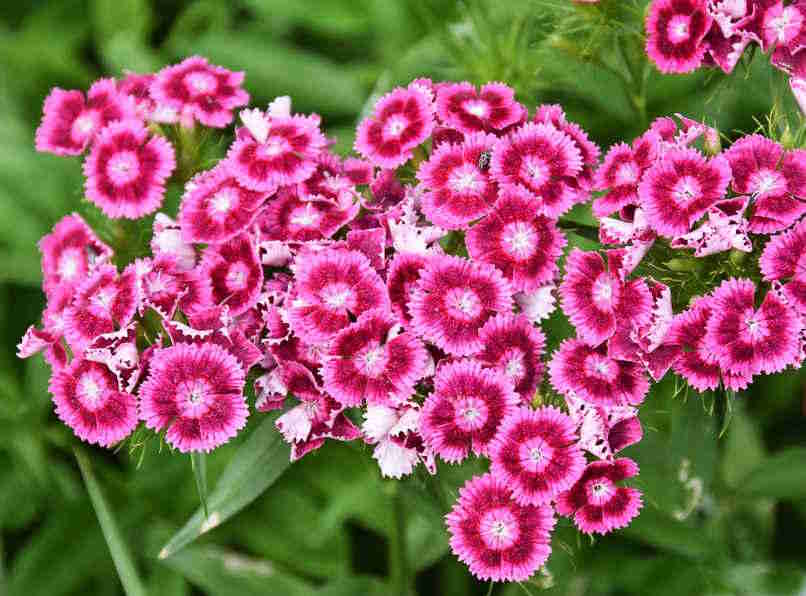 margueriteœillet 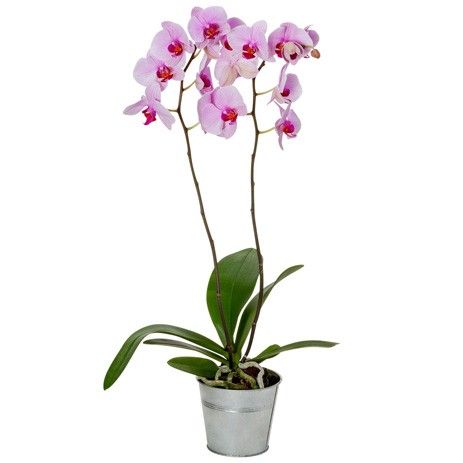 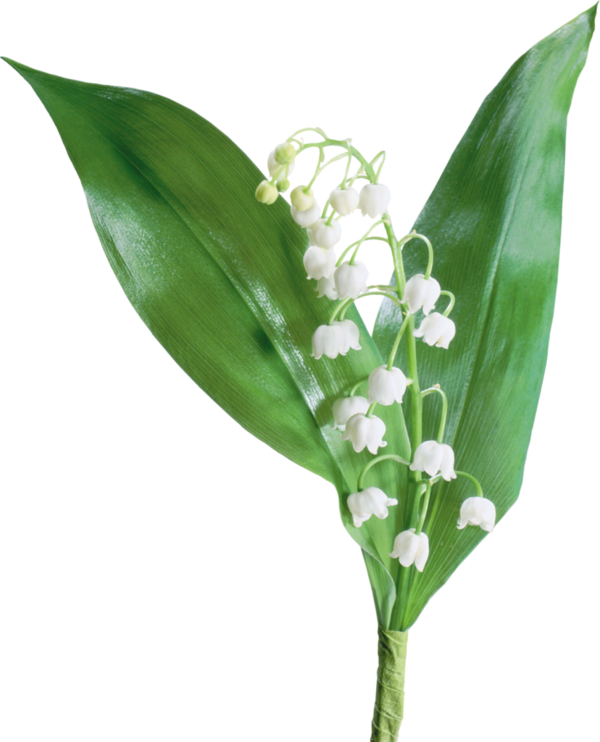 orchidéemuguet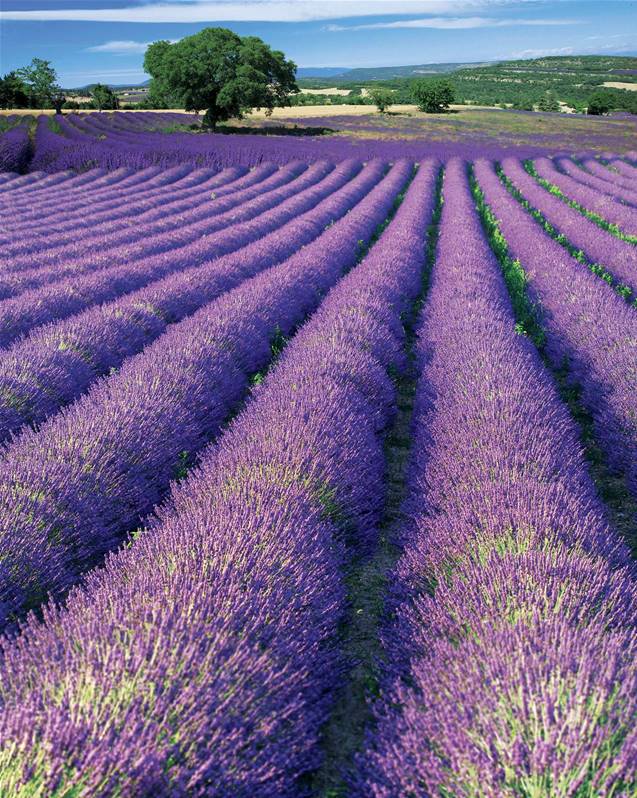 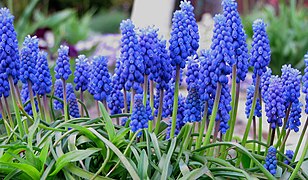 lavandemuscaris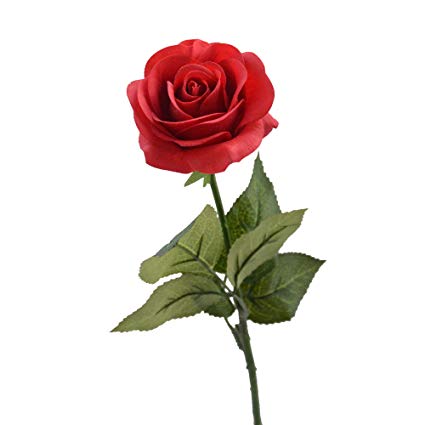 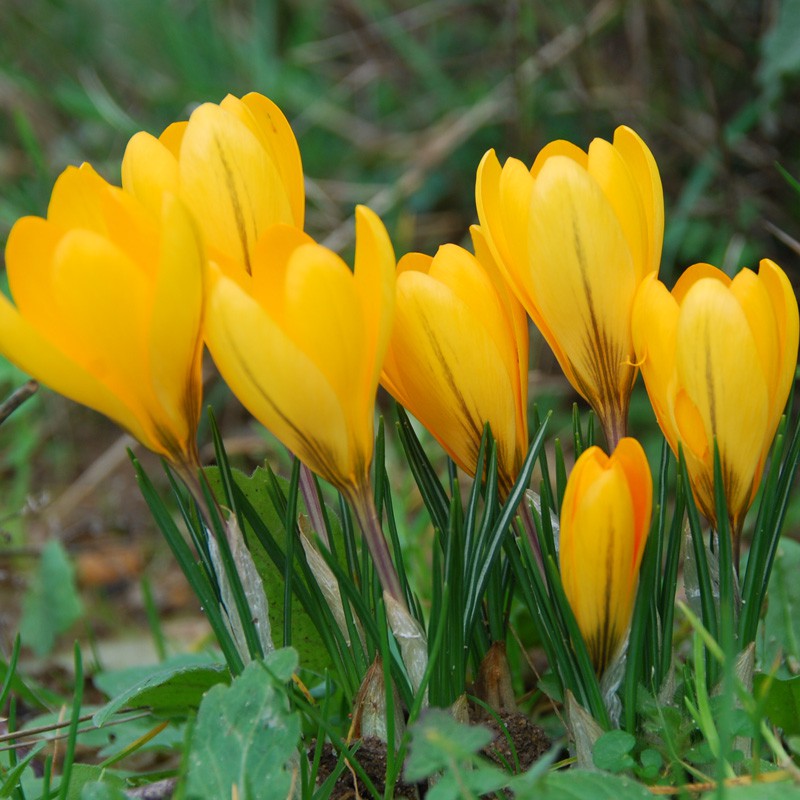 rosecrocus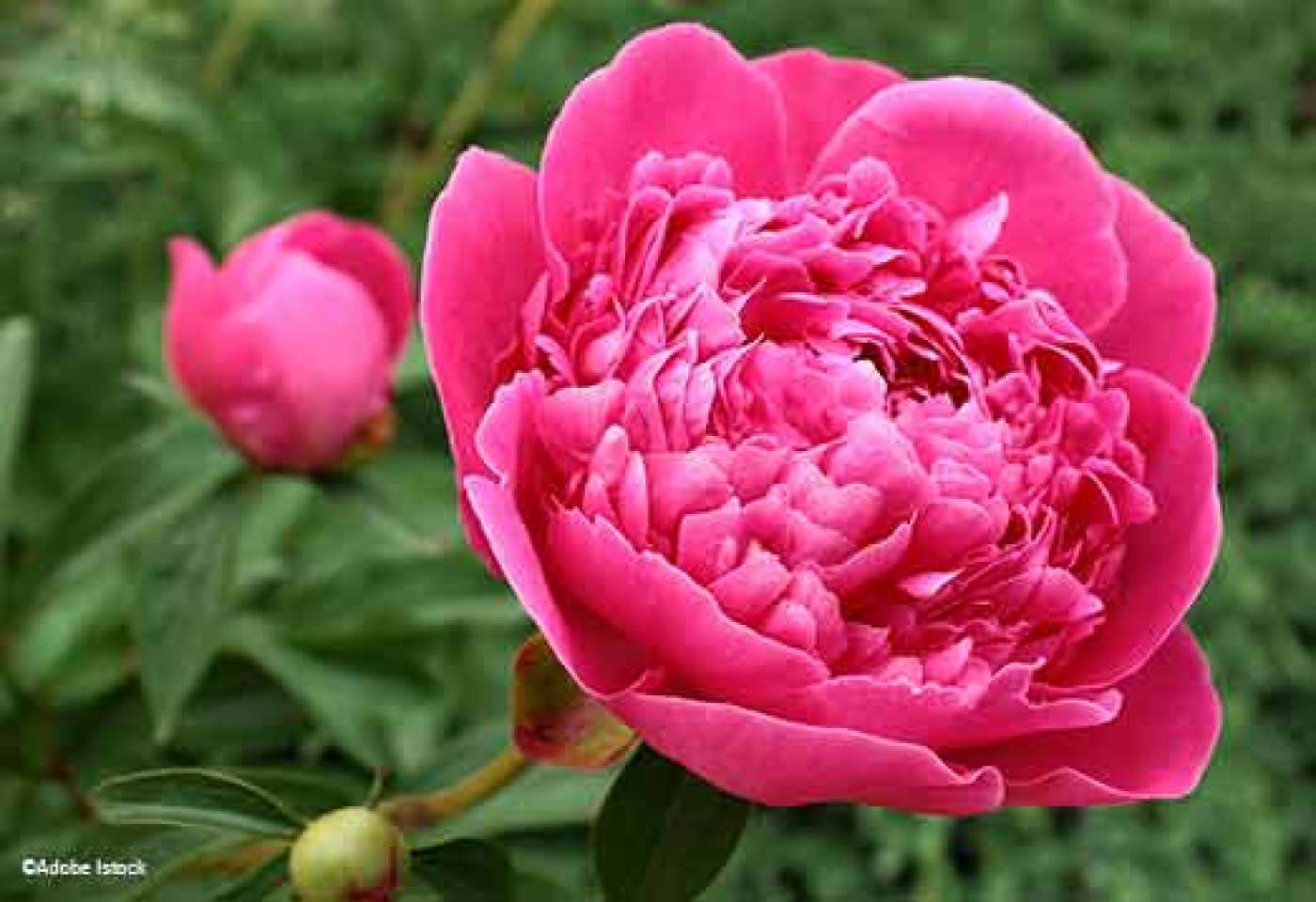 pivoineles fleurs